Comparative Socioeconomic Study on Crossbred and Red Chattogram Cattle Dairy Farms in Some Selected Areas of Chattogram District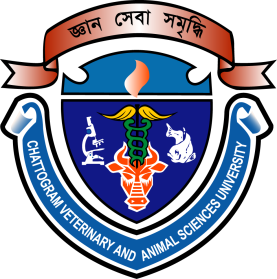 DR. JAPU CHAKRABORTYRoll no. 0118/03Reg No. 533Session 2018-2019This is to certify that we have examined the above Master’s thesis and have found that is complete and satisfactory in all respects, and that all revisions required by the thesis examination committee have been made.……………………………………   …………………………..…………………(PROF. MD. A. HALIM)                     (MS. MEHERUNNESA CHOWDHURY SUMY)       Supervisor                                                      Co-supervisor………………………………………… (PROF. Ms. SHAHNAZ SULTANA)HeadChairman of the Examination CommitteeDepartment of Agricultural Economics and Social SciencesFaculty of Veterinary Medicine Chattogram Veterinary and Animal Sciences UniversityKhulshi, Chattogram-4225, BangladeshDecember 2019AUTHORIZATIONI hereby declare that I am the sole author of the thesis entitle as “Comparative Socioeconomic Study on Crossbred and Red Chittagong Cattle Dairy Farmers in Some Selected Areas of Chattogram District” under the department of Agricultural Economics and Social Sciences, Chattogram Veterinary and Animal Sciences University(CVASU) .I also authorize the CVASU to lend this thesis to other institutions or individuals for the purpose of scholarly research. I also authorize CVASU to reproduce the thesis by photocopying or by other means in total or in part, at the request of other institutions or individuals for the purpose of scholarly research.I, the undersigned, and author of this work, declare that the electronic copy of this thesis provided to the CVASU Library, is an accurate copy of the print thesis submitted, within the limits of the technology available. The AuthorJapu  ChakrabortyDecember 2019Dedicated ToMy Beloved FamilyLIST OF CONTENTSLIST OF TABLESLIST OF MAP AND FIGURESACKNOWLEDGEMENTAt the very beginning, the author would like to express her deepest gratitude to the Almighty God for giving her the ability and the strength to finish the task successfully within scheduled time.I express heartily gratitude to Professor Dr. Goutam Buddha Das, Vice-Chancellor, Chattogram Veterinary and Animal Sciences University (CVASU), Khulshi, Chattogram for giving special opportunity and providing such research facilities.The author would like to express her heartiest gratitude to her M.Ssupervisor Professor Md. A. Halim, Department of Agricultural economics and Social sciences, Faculty of Veterinary Medicine, CVASU, Chattogram-425, Bangladesh for his incisive comments, suggestions, sincere co-operation and necessary correction in completing the final well organized research report.The author also express her profound appreciation and heartfelt gratitude to the co-supervisor, Ms. Meherunnesa Chowdhury Sumy, associate professor, Department of Agricultural economics and Social sciences, Faculty of Veterinary Medicine, CVASU, Chattogram-425, Bangladesh for her scholastic guidance, valuable advice, radical investigation and constructive criticism in all phases of this study.At the same time the author would like to express her gratitude, appreciation, regards and indebtedness toProfessor Dr. Abdul Ahad, Dean, Faculty of Veterinary Medicine, CVASU, Chattogram-425, Bangladesh, for her initiation, guidance, constant inspiration and valuable suggestions.The author expresses her deep sense of gratitude to the commercial dairy farm owners, RCC owners, DLS personnel for their co-operation without which I cannot continue the study. Finally, the author gratefully acknowledge with profound respect to beloved family members who have helped and supported her all way in whole life as friend. The AuthorDecember 2019LIST OF ACRONYMS%					PercentageRCC					Red Chittagong CattleDLS					Department of Livestock ServicesFAO					Food and Agricultural OrganizationCVASU				Chattogram Veterinary and Animal Sciences UniversityBBS					Bangladesh Bureau of StatisticsBB					Bangladesh BankSDG					Sustainable Development GoalsNGO					Non Government OrganizationM.S					Masters of ScienceBDT					Bangladeshi TakaUSD					United States DollarGM 					Gross MarginTR					Total ReturnNR					Net ReturnTC					Total CostTFC					Total Fixed CostTVC					Total Variable CostBCR					Benefit Cost RatioUNDP					United Nations Development OrganizationGDP					Gross Domestic ProductDSF					Dairy Sustainability FrameworkFMD					Foot and Mouth DiseaseABSTRACTThe objectives of the study were to compare the socio-economic status, profitability and reveal the potentialities of the Red Chittagong Cattle farmers with established commercial crossbred in some selected areas of Chattogram district in Bangladesh. To examine the current socio-economic profiles, production & management system, farm profitability, marketing channels and identified problems and remedial actions of dairying are the specific objectives of the study. The research was conducted in four upazilas, namely Karnaphuli, Patiya, Chandanaish and Satkania from Chattogram district which are known as milk pockets and most of the RCC farms are established there. Data were collected by using a structured questionnaire from a total of 10 small sizes, 20 medium sizes and 10 RCC dairy farms from each upazilla. In total 160 dairy farms where 40 small sizes farms, 80 medium sizes farms and 40 RCC farms were selected for in depth study from the study areas conveniently. Sample data were collected from January to June 2019 by the researcher herself. In this study carried out the socio economic profiles, production and management systems with disease occurrences in RCC and cross-bred dairy enterprises. This study was also examined the farm profitability especially Gross costs, Gross Returns, Gross margin, Net margin, net profitability and marketing channels of each categories of farms. The Gross margin per cow per lactation year over cash costs were estimated at Tk.72072, Tk. 128820, Tk.23400respectively where net return over total costs were found in Tk.59047, Tk.109800, Tk.17037for small, medium and RCC farms, respectively. The Benefit Cost Ratio (BCR) was accounted for 1.64, 1.83 and 1.34 for small scale, medium and RCC dairy enterprises, respectively.The study also observed about the existing marketing channels of farm’s produced and involved intermediaries in the study areas. Finally, the study revealed some crucial constraints of raising cows in the rural areas of Bangladesh. These were high prices of feeds & fodder and fluctuation of ingredient prices in different areas, low prices of produced milk, scarcity of quality feeds & fodders, conception failure, variation in market demand of produced milk and inputs, insufficient Veterinary Care & services, occurrences of diseases, inadequacy of A.I. services, lack of training & extension work, fraudulent practices, unavailability of good bull/semen, lack of credit facilities, higher expenses for utilities, feed poising and mineral deficiency were the main problems for dairy farm owners of this region. If those problems could be managed justifiably educated youth group of people would be interested in dairying practices commercially.Key words:RCC, Cross-bred, Farm profitability, Marketing ChannelsContent  No.Particulars of ContentsPage No.AuthorizationiiList of TablesviiiList of Map and FiguresixAcknowledgementxAbstractxiChapter 1Introduction1-8Chapter 1Background of the Study1-7Chapter 1Aims and objectives of the study8Chapter2Review of Literature9-142.1. Productive and Reproductive Performances92.2.Comparative Economic performances of crossbred with indigenous cattle:9-102.3. Cost and Returns of Cross-bred Dairying102.4. Analysis of relative profitability:11-122.5. Productive and reproductive performance of RCC122.6.Comparative Economic profitability of Rural Dairying practices12-14Chapter3Materials and Methods15-183.1. Selection of study areas3.2.Selection of sample farms 3.3. Study type and data collection3.4. Method of data collection, time and reliability of data 3.5. Data Collection, Analytical Technique and Estimation of          Economic profitability3.6. Measures used to record farm data3.6.1. Qualitative measures3.6.2. Quantitative Measures: 3.7. Farm profitability3.7.1. Annual farm income 3.7.2. Annual farm cost/expenses 3.7.3. Annual farm operating profit3.7.4. Annual operating profit/cow15161616161717171818181818Content  No.Particulars of ContentsPage No.Chapter4Results and Discussions19-384.1.General Characteristics of Dairy Farm Owners:4.1.1. Crossbred and Red Chittagong cattle Dairy Enterprises-General Profiles4.1.2. Supervision and management practices in studied Dairy Farms4.1.3.Housing Practices of crossbred and RCC Dairy Farms4.1.4.  Feeds and Feeding systems of Small Scale crossbred and RCC Dairy Farms4.1.5. Comparison of Production potentials of crossbred Dairy industries with RCC Farm Owners4.1.6. Comparison of Disease occurrences of crossbred Dairy industries with RCC Farms.4.1.7.  Distribution of Herd Sizes of the Studied Farms4.1.8.  Productive and Reproductive performances of dairy cows (Crossbred with RCC Dairy Farms)4.2.  Assessing of Cost, Returns and farm profitability of commercial and RCC Dairy Farms:4.2.1.Costs of Dairying at different categories of farms:4.2.1.1. Feed price of Rearing Dairy Cows4.2.1.2.  Labor Cost of Rearing Dairy Cows4.2.1.3.Veterinary charges of Rearing Dairy Cows4.2.1.4.Housing Cost: 4.2.1.5. Artificial Insemination charge of Rearing Dairy             Cows4.2.1.6. Cost of Dairy appliances:4.2.1.7 Transportation costs: 4.2.1.8. Interest on total operating cost4.2.1.9. Miscellaneous cost4.2.3. Returns of  Crossbred and RCC Dairy Farms:4.2.3.  Marketing Channels of Dairy Industries in Chattogram            District  4.2.3.1. Traditional Milk Marketing Channel4.2.3.2. Assessment of existing marketing channels 19-2919-2121-2323-2424-2525-2626-2727-2828-2930-3830-34313232333333343434-3536-38363738Chapter5Constraints and Possible Remedial Measures39-465.1. Introduction:5.2. Major constraints of farmers5.2.1. Excess feed cost5.2.2. Lower market price of produced:5.2.3.Lack of primary training facilities:5.2.4. Scarcity of quality feeds and fodders:5.2.5.Conception failure of dairy cows5.2.5.Variation in market demand of produced milk and fluctuation of input prices:5.2.6. Disease Occurrences  5.2.7.Insufficient Veterinary Care & services5.2.8. Inadequacy of AI service5.2.9.  Lack of preservation methods: 5.2.10.  Higher utility bills5.2.11. Lack of training & extension work5.2.12.  Fraudulent practice 5.2.13. Unavailability of good Bull and quality Semen 5.2.14.Lack of credit facilities5.2.15. Feed poising and mineral deficiency5.5. Resolution methods5.5.1. Strict regulation for Feed Prices5.5.2. Controlling price fluctuation of milk5.5.3.Ensure regular supply of quality feeds & fodders5.5.4. Adequate Artificial Insemination 5.5.5.Ensuring adequate Veterinary services:5.5.6. Training facilities on management practices5.5.7.Controlling of fraudulent practices5.5.8.Make available credit facilities393939404141414142424242434343434444444445454545464646Content  No.Particulars of ContentsPage No.Chapter6Summary and Policy Recommendations47-48Chapter66.1. Summary6.2. Recommendations 6.3. Limitation of Research Work6.4. Acknowledgements47484848References49-53Photography54Biography55Table No.Particulars of TablesPage No.1Comparison of General Profiles of crossbred Dairy with RCC Farm owners.212Supervision and Management practices in crossbred and RCC Dairy Farms 233Housing Practices of crossbred and RCC Dairy Farms.244Feeds and Feeding systems of crossbred with RCC Dairy farms.255Production potentials of crossbred Dairy and RCC Farms.266Common Disease occurrence of cows at different categories of Dairy farms.277Distribution of herd size according to age of animals.288Productive and Reproductive performances of crossbred RCC Dairy Cows.299Average cost of rearing per cow per lactation of the dairy farms3110Average Returns Per cow per lactation period of the dairy farms:3511Marketing components (milk and milk products)3712Identified problems of Dairying system.40Figure  No.Particulars of  Map & FiguresPage No.1Study Area Location map152Age distribution of farm owners           193Professional distribution of Farm owners 194Income Source distribution of Farm owners 215Nature of Financing of the Farm owners216Supervision & Management Practices227Herd Sizes of the Farms228Farm Housing Patterns	249Farm Wastage Disposal Patterns2410Farm Feeding supply Patterns2511Nature of used grasses of the Farms2512Distribution patterns of Farm’s Milch Cows2613Patterns of Farm’s Pregnant Cow2614Average milk yield			2915Average age of Puberty2916Total cost					3517Gross Return3518Market intermediaries3819Interview and Focus group discussion with Farmers5420Photography with farmers and DLS personnel54AbbreviationElaboration